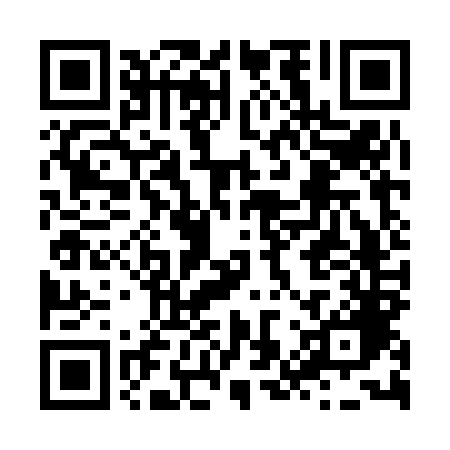 Prayer times for Yeongdong County, South KoreaWed 1 May 2024 - Fri 31 May 2024High Latitude Method: NonePrayer Calculation Method: Muslim World LeagueAsar Calculation Method: ShafiPrayer times provided by https://www.salahtimes.comDateDayFajrSunriseDhuhrAsrMaghribIsha1Wed4:005:3612:264:127:168:462Thu3:595:3512:264:127:178:483Fri3:575:3412:264:127:188:494Sat3:565:3312:264:127:198:505Sun3:555:3212:264:127:208:516Mon3:535:3112:264:127:218:527Tue3:525:3012:254:127:228:548Wed3:505:2912:254:137:228:559Thu3:495:2812:254:137:238:5610Fri3:485:2712:254:137:248:5711Sat3:475:2612:254:137:258:5812Sun3:455:2512:254:137:269:0013Mon3:445:2412:254:137:279:0114Tue3:435:2412:254:137:279:0215Wed3:425:2312:254:147:289:0316Thu3:415:2212:254:147:299:0417Fri3:395:2112:254:147:309:0518Sat3:385:2112:254:147:319:0619Sun3:375:2012:254:147:319:0820Mon3:365:1912:254:147:329:0921Tue3:355:1812:264:157:339:1022Wed3:345:1812:264:157:349:1123Thu3:335:1712:264:157:349:1224Fri3:325:1712:264:157:359:1325Sat3:315:1612:264:157:369:1426Sun3:305:1612:264:157:379:1527Mon3:305:1512:264:167:379:1628Tue3:295:1512:264:167:389:1729Wed3:285:1412:264:167:399:1830Thu3:275:1412:274:167:399:1931Fri3:275:1312:274:167:409:20